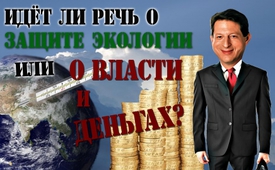 Идёт ли речь о защите экологии или о власти и деньгах?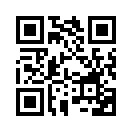 Бывший американский вице-президент Аль Гор отличился, как защитник окружающей среды и в 2006 году представил в одном фильме мрачный прогноз глобального потепления. Но так как ничто из этого не сбылось, многие учёные обнаружили за этим мошенничество Аль Гора.В 2006 году бывший вице-президент США Аль Гор представил фильм «Неудобная правда». Фильм представляет апокалиптические прогнозы для человечества в результате глобального потепления. Так, например, в фильме утверждалось, что в течение лишь одного десятилетия с вершины Килиманджаро исчезнет снег, в скором будущем в Арктике не останется льда, а белые медведи утонут. Однако эти мрачные прогнозы по сей день не сбылись. Так в 2014 году слой арктического льда доказуемо стал толще и покрыл большую площадь, чем в момент прогноза Аль Гора. Важно отметить, что Аль Гор играл ключевую роль в принятии  законов, которыми регулируются эмиссии, якобы в целях содействия защите климата. Но действительно ли речь шла об охране климата или же скорее о финансовых интересах? Удивительно то, что личные активы Аль Гора возросли с 700.000 долларов США в 2000 году посредством торговли эмиссионными сертификатами на CO2 до приблизительно 172,5 миллионов в 2015 году. Это привело к тому, что 30.000 учёных в настоящее время хотят выдвинуть против Аль Гора обвинение в мошенничестве, чтобы таким образом раскрыть и наказать обман, совершённый под видом защиты окружающей среды. 
Что касается изменения климата, мы рекомендуем  Вам посмотреть доклад профессора Вернера Кирштайна, который Вы  найдёте, пройдя по указанной ссылке: www.kla.tv/9408 (на нем. языке).от ga./gr.Источники:info.kopp-verlag.de/hintergruende/enthuellungen/daniel-barker/nachzehn-jahren-stellt-sich-al-gores-propagandafilm-inconvenient-truth-als-reine-schwarzmalerei-her.html 

http://info.kopp-verlag.de/neueweltbilder/neue-wissenschaften/j-d-heyes/klimawandel-fuehrt-doch-nicht-zu-mehr-ueberschwemmungen-und-duerren-daten-aus-12-jahrenwiderspr.htmlМожет быть вас тоже интересует:---Kla.TV – Другие новости ... свободные – независимые – без цензуры ...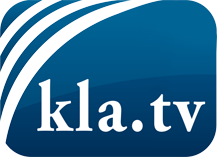 О чем СМИ не должны молчать ...Мало слышанное от народа, для народа...регулярные новости на www.kla.tv/ruОставайтесь с нами!Бесплатную рассылку новостей по электронной почте
Вы можете получить по ссылке www.kla.tv/abo-ruИнструкция по безопасности:Несогласные голоса, к сожалению, все снова подвергаются цензуре и подавлению. До тех пор, пока мы не будем сообщать в соответствии с интересами и идеологией системной прессы, мы всегда должны ожидать, что будут искать предлоги, чтобы заблокировать или навредить Kla.TV.Поэтому объединитесь сегодня в сеть независимо от интернета!
Нажмите здесь: www.kla.tv/vernetzung&lang=ruЛицензия:    Creative Commons License с указанием названия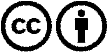 Распространение и переработка желательно с указанием названия! При этом материал не может быть представлен вне контекста. Учреждения, финансируемые за счет государственных средств, не могут пользоваться ими без консультации. Нарушения могут преследоваться по закону.